Direction: Look at the picture and write the correct question.  What’s this?  / What’s that?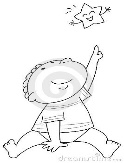 1.   								It’s a star.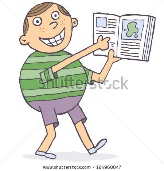 2.								It’s a book.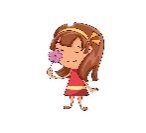 								It’s a flower.3.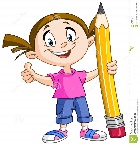 4. 								It’s a pencil.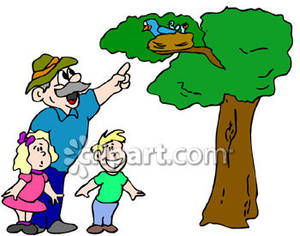 5.								It’s a bird.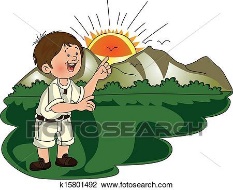 6.  								It’s the sun.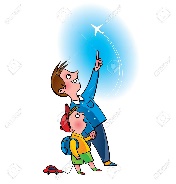 								It’s an airplane.7. 8.						It’s a cat.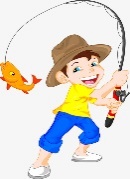 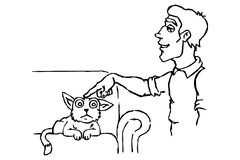 9.								It’s a fish.